Name:    __________________________________      Period:    _______    Date:  _____/______/______  The Periodic Table Directions:  Use the periodic table you colored yesterday to help you with this.  The key is with Mrs. King if you need to check your work.   List the atomic numbers of the elements in Period 2.        _____     _____     _____     _____     _____     _____     _____     _____ List the symbols of the elements in Period 2.        _____     _____     _____     _____     _____     _____     _____     _____ Name the elements in Period 2 that are metals.  ____________________     _____________________ Name the elements in Period 2 that are nonmetals.  _____________________     ______________________      ____________________     _____________________     ____________________      Which element in period 2 has the least mass?  _______________________ Which element in period 2 has the most mass?  _______________________ To which group/family does each of these belong? Sulfur  __________ 	 	B.  Sodium  _________ 	      C.  Argon  __________ 	 	D.  Silicon   _________ 	      E.  Chlorine  ________ 	 	F.  Phosphorus  ______ The symbol for Iron in Fe.  Find iron on the periodic table. What is the atomic number of iron?  ___________________________________________ To which period does iron belong?  ___________________________________________ To which group does iron belong?  ____________________________________________ Name the elements that have many properties like iron. _____________________     ______________________      ____________________     _____________________  Using the Periodic Table Fill in the chart below.  The first row has been completed as an example. Fill in the Blank:  Use the word bank provided to complete the sentences.  nonmetal         more           family         group         left  periodic table  metal        metalliod       period        right        properties atomic number The chart that lists the elements in an organized way is called the  _____________________. The periodic table lists the elements according to __________________________. Elements in the same row across belong to the same  _______________________________. 4-5.  Elements in the same column down belong to the same ______________or______________. 6.  Elements in the same group or family share important ______________________________. 7-9.  An element is identified as either a __________________, ____________________, or a ___________________. 10-11.  On the periodic table, metals are located on the _______________  side and nonmetals are locates on the         ___________________ side. 12.  There are ___________________ metals than nonmetals. Reaching Out:  Bonus Points Who created the first periodic table?  _______________________________ How did this Russian scientist first arrange the elements?  ___________________________________ Who “modernized”  the periodic table?  ______________________________________________ How did he rearrange the elements?  ________________________________________________________ 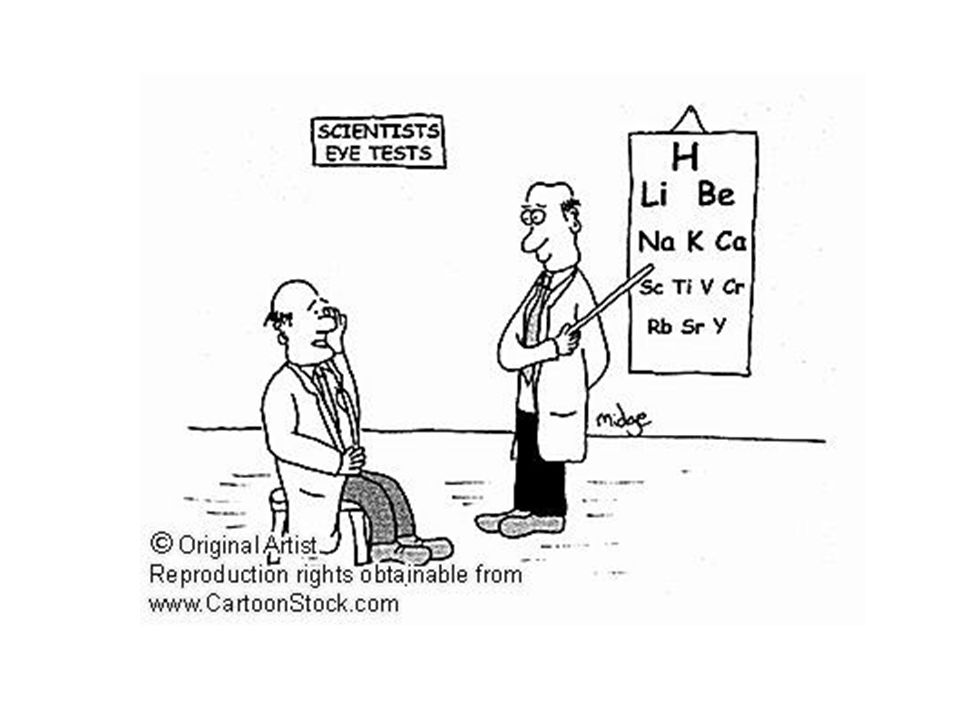 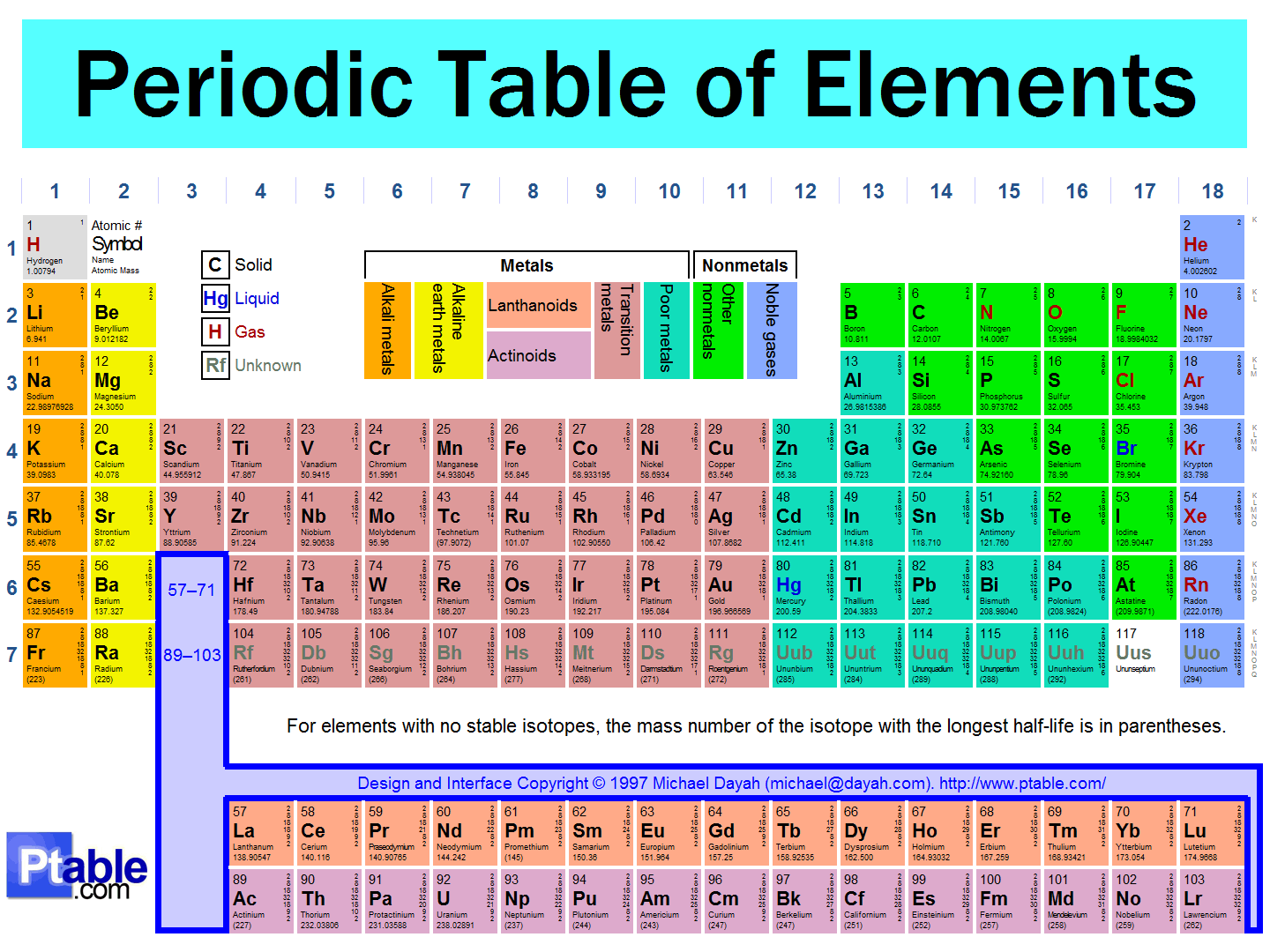 Element Symbol Atomic Number Period Group Sodium Na 11 3 1 O Krypton 79 5 12 4 7 